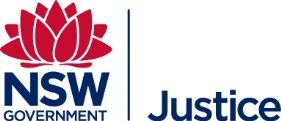  Supreme Court of New South Wales Civil JurisdictionTRANSCRIPT ORDER FORM Supreme Court of New South Wales Civil JurisdictionTRANSCRIPT ORDER FORM Supreme Court of New South Wales Civil JurisdictionTRANSCRIPT ORDER FORM Supreme Court of New South Wales Civil JurisdictionTRANSCRIPT ORDER FORM Supreme Court of New South Wales Civil JurisdictionTRANSCRIPT ORDER FORM Supreme Court of New South Wales Civil JurisdictionTRANSCRIPT ORDER FORMPLEASE COMPLETE THE FOLLOWING INFORMATION (all fields required)PLEASE COMPLETE THE FOLLOWING INFORMATION (all fields required)PLEASE COMPLETE THE FOLLOWING INFORMATION (all fields required)PLEASE COMPLETE THE FOLLOWING INFORMATION (all fields required)PLEASE COMPLETE THE FOLLOWING INFORMATION (all fields required)PLEASE COMPLETE THE FOLLOWING INFORMATION (all fields required)Hearing date/s required: Presiding Officer:Presiding Officer:Presiding Officer:Matter no:Matter no:Full name of case: Full name of case: Full name of case: Full name of case: Court Location:Court Location:CONTACT DETAILS (all fields required)CONTACT DETAILS (all fields required)CONTACT DETAILS (all fields required)CONTACT DETAILS (all fields required)CONTACT DETAILS (all fields required)CONTACT DETAILS (all fields required)Name / Law Firm: Name / Law Firm: Name / Law Firm: Name / Law Firm: Name / Law Firm: Name / Law Firm: Address: Address: Address: Address: StatePostcodeContact name: Contact name: Contact name: Contact name: Phone:Phone:Email address for supply:Email address for supply:Email address for supply:Email address for supply:Email address for supply:Email address for supply:ROLE IN PROCEEDINGSROLE IN PROCEEDINGSROLE IN PROCEEDINGSROLE IN PROCEEDINGSROLE IN PROCEEDINGSROLE IN PROCEEDINGS                                                       Solicitor	             Counsel	                       Litigant in person	                                                       Solicitor	             Counsel	                       Litigant in person	                                                       Solicitor	             Counsel	                       Litigant in person	                                                       Solicitor	             Counsel	                       Litigant in person	                                                       Solicitor	             Counsel	                       Litigant in person	                                                       Solicitor	             Counsel	                       Litigant in person	TRANSCRIPT COSTSTRANSCRIPT COSTSTranscript will not be provided until credit card details have been confirmed. You will be contacted regarding payment asap upon receipt of order form.Transcript will not be provided until credit card details have been confirmed. You will be contacted regarding payment asap upon receipt of order form.Transcript will not be provided until credit card details have been confirmed. You will be contacted regarding payment asap upon receipt of order form.Transcript will not be provided until credit card details have been confirmed. You will be contacted regarding payment asap upon receipt of order form.	Daily Transcript (ongoing current matter)	$19.50 per page	Daily Transcript (ongoing current matter)	$19.50 per pageEmail: 	RSB.Daily.Assignment@justice.nsw.gov.auFax: 	02 8238 9244Email: 	RSB.Daily.Assignment@justice.nsw.gov.auFax: 	02 8238 9244Email: 	RSB.Daily.Assignment@justice.nsw.gov.auFax: 	02 8238 9244Email: 	RSB.Daily.Assignment@justice.nsw.gov.auFax: 	02 8238 9244	Back Transcript (matter previously heard)	<3 months - $93.00 (first 8 pages) + $11.00 per page thereafter	>3 months - $115.00 (first 8 pages) + $13.00 per page thereafter      Proceedings    Judgment	Back Transcript (matter previously heard)	<3 months - $93.00 (first 8 pages) + $11.00 per page thereafter	>3 months - $115.00 (first 8 pages) + $13.00 per page thereafter      Proceedings    JudgmentEmail: 	RSB.Client.Services@justice.nsw.gov.auPhone:  	02 8757 1022       Fax: 	02 8688 9671Email: 	RSB.Client.Services@justice.nsw.gov.auPhone:  	02 8757 1022       Fax: 	02 8688 9671Email: 	RSB.Client.Services@justice.nsw.gov.auPhone:  	02 8757 1022       Fax: 	02 8688 9671Email: 	RSB.Client.Services@justice.nsw.gov.auPhone:  	02 8757 1022       Fax: 	02 8688 9671PLEASE READ AND SIGN THE FOLLOWING TERMS OF SALEPLEASE READ AND SIGN THE FOLLOWING TERMS OF SALEPLEASE READ AND SIGN THE FOLLOWING TERMS OF SALEPLEASE READ AND SIGN THE FOLLOWING TERMS OF SALEPLEASE READ AND SIGN THE FOLLOWING TERMS OF SALEPLEASE READ AND SIGN THE FOLLOWING TERMS OF SALEACKNOWLEDGEMENT OF TERMS OF SALEACKNOWLEDGEMENT OF TERMS OF SALEACKNOWLEDGEMENT OF TERMS OF SALEACKNOWLEDGEMENT OF TERMS OF SALEACKNOWLEDGEMENT OF TERMS OF SALEACKNOWLEDGEMENT OF TERMS OF SALEBy signing this form, I have read and agree to be bound by the Terms of Sale. I acknowledge the following:I am authorised to place this order and I am placing it on behalf of my firm / company or myself.My firm / company / I agree to pay all of the fees which will be charged for providing the requested service.The Contractor is providing goods and services to my firm / company or me on the essential condition that the Contractor is providing them to my firm / company or myself.Transcripts are subject to Crown copyright. Without the Crown’s authorisation, the reproduction of transcript for any purpose other than the conduct of court proceedings is prohibited. DAILY TRANSCRIPTIn ordering a daily transcript, I am committing to requiring receipt of daily transcript for the duration of the matter, including any related listings for the matter, and my firm / company / I will be liable for the cost of the continual supply of daily transcript.Transcription rates are calculated per page of transcript. If more than one completed order form is received for the same matter and for the same hearing dates, the costs will be shared equally and invoiced and charged accordingly. If only one completed order form is received transcript will be charged at the specified back transcript rate. All prices are inclusive of GST.Provision of the daily transcript service is subject to the court sitting no later than 4pm that day. Transcript will be emailed to the above address by 6pm on the same business day unless court concludes after 4pm or the order is received after 10am – otherwise the delivery of transcript may be delayed and may not be finalised until the following working day. Transcript will not be provided until payment details have been received by the nominated service provider.By signing this form, I have read and agree to be bound by the Terms of Sale. I acknowledge the following:I am authorised to place this order and I am placing it on behalf of my firm / company or myself.My firm / company / I agree to pay all of the fees which will be charged for providing the requested service.The Contractor is providing goods and services to my firm / company or me on the essential condition that the Contractor is providing them to my firm / company or myself.Transcripts are subject to Crown copyright. Without the Crown’s authorisation, the reproduction of transcript for any purpose other than the conduct of court proceedings is prohibited. DAILY TRANSCRIPTIn ordering a daily transcript, I am committing to requiring receipt of daily transcript for the duration of the matter, including any related listings for the matter, and my firm / company / I will be liable for the cost of the continual supply of daily transcript.Transcription rates are calculated per page of transcript. If more than one completed order form is received for the same matter and for the same hearing dates, the costs will be shared equally and invoiced and charged accordingly. If only one completed order form is received transcript will be charged at the specified back transcript rate. All prices are inclusive of GST.Provision of the daily transcript service is subject to the court sitting no later than 4pm that day. Transcript will be emailed to the above address by 6pm on the same business day unless court concludes after 4pm or the order is received after 10am – otherwise the delivery of transcript may be delayed and may not be finalised until the following working day. Transcript will not be provided until payment details have been received by the nominated service provider.By signing this form, I have read and agree to be bound by the Terms of Sale. I acknowledge the following:I am authorised to place this order and I am placing it on behalf of my firm / company or myself.My firm / company / I agree to pay all of the fees which will be charged for providing the requested service.The Contractor is providing goods and services to my firm / company or me on the essential condition that the Contractor is providing them to my firm / company or myself.Transcripts are subject to Crown copyright. Without the Crown’s authorisation, the reproduction of transcript for any purpose other than the conduct of court proceedings is prohibited. DAILY TRANSCRIPTIn ordering a daily transcript, I am committing to requiring receipt of daily transcript for the duration of the matter, including any related listings for the matter, and my firm / company / I will be liable for the cost of the continual supply of daily transcript.Transcription rates are calculated per page of transcript. If more than one completed order form is received for the same matter and for the same hearing dates, the costs will be shared equally and invoiced and charged accordingly. If only one completed order form is received transcript will be charged at the specified back transcript rate. All prices are inclusive of GST.Provision of the daily transcript service is subject to the court sitting no later than 4pm that day. Transcript will be emailed to the above address by 6pm on the same business day unless court concludes after 4pm or the order is received after 10am – otherwise the delivery of transcript may be delayed and may not be finalised until the following working day. Transcript will not be provided until payment details have been received by the nominated service provider.By signing this form, I have read and agree to be bound by the Terms of Sale. I acknowledge the following:I am authorised to place this order and I am placing it on behalf of my firm / company or myself.My firm / company / I agree to pay all of the fees which will be charged for providing the requested service.The Contractor is providing goods and services to my firm / company or me on the essential condition that the Contractor is providing them to my firm / company or myself.Transcripts are subject to Crown copyright. Without the Crown’s authorisation, the reproduction of transcript for any purpose other than the conduct of court proceedings is prohibited. DAILY TRANSCRIPTIn ordering a daily transcript, I am committing to requiring receipt of daily transcript for the duration of the matter, including any related listings for the matter, and my firm / company / I will be liable for the cost of the continual supply of daily transcript.Transcription rates are calculated per page of transcript. If more than one completed order form is received for the same matter and for the same hearing dates, the costs will be shared equally and invoiced and charged accordingly. If only one completed order form is received transcript will be charged at the specified back transcript rate. All prices are inclusive of GST.Provision of the daily transcript service is subject to the court sitting no later than 4pm that day. Transcript will be emailed to the above address by 6pm on the same business day unless court concludes after 4pm or the order is received after 10am – otherwise the delivery of transcript may be delayed and may not be finalised until the following working day. Transcript will not be provided until payment details have been received by the nominated service provider.By signing this form, I have read and agree to be bound by the Terms of Sale. I acknowledge the following:I am authorised to place this order and I am placing it on behalf of my firm / company or myself.My firm / company / I agree to pay all of the fees which will be charged for providing the requested service.The Contractor is providing goods and services to my firm / company or me on the essential condition that the Contractor is providing them to my firm / company or myself.Transcripts are subject to Crown copyright. Without the Crown’s authorisation, the reproduction of transcript for any purpose other than the conduct of court proceedings is prohibited. DAILY TRANSCRIPTIn ordering a daily transcript, I am committing to requiring receipt of daily transcript for the duration of the matter, including any related listings for the matter, and my firm / company / I will be liable for the cost of the continual supply of daily transcript.Transcription rates are calculated per page of transcript. If more than one completed order form is received for the same matter and for the same hearing dates, the costs will be shared equally and invoiced and charged accordingly. If only one completed order form is received transcript will be charged at the specified back transcript rate. All prices are inclusive of GST.Provision of the daily transcript service is subject to the court sitting no later than 4pm that day. Transcript will be emailed to the above address by 6pm on the same business day unless court concludes after 4pm or the order is received after 10am – otherwise the delivery of transcript may be delayed and may not be finalised until the following working day. Transcript will not be provided until payment details have been received by the nominated service provider.By signing this form, I have read and agree to be bound by the Terms of Sale. I acknowledge the following:I am authorised to place this order and I am placing it on behalf of my firm / company or myself.My firm / company / I agree to pay all of the fees which will be charged for providing the requested service.The Contractor is providing goods and services to my firm / company or me on the essential condition that the Contractor is providing them to my firm / company or myself.Transcripts are subject to Crown copyright. Without the Crown’s authorisation, the reproduction of transcript for any purpose other than the conduct of court proceedings is prohibited. DAILY TRANSCRIPTIn ordering a daily transcript, I am committing to requiring receipt of daily transcript for the duration of the matter, including any related listings for the matter, and my firm / company / I will be liable for the cost of the continual supply of daily transcript.Transcription rates are calculated per page of transcript. If more than one completed order form is received for the same matter and for the same hearing dates, the costs will be shared equally and invoiced and charged accordingly. If only one completed order form is received transcript will be charged at the specified back transcript rate. All prices are inclusive of GST.Provision of the daily transcript service is subject to the court sitting no later than 4pm that day. Transcript will be emailed to the above address by 6pm on the same business day unless court concludes after 4pm or the order is received after 10am – otherwise the delivery of transcript may be delayed and may not be finalised until the following working day. Transcript will not be provided until payment details have been received by the nominated service provider.PLEASE NOTE: The fee is calculated on a per page rate; number of pages per day may vary between a minimum of 1 to over 100 pages.PLEASE NOTE: The fee is calculated on a per page rate; number of pages per day may vary between a minimum of 1 to over 100 pages.PLEASE NOTE: The fee is calculated on a per page rate; number of pages per day may vary between a minimum of 1 to over 100 pages.PLEASE NOTE: The fee is calculated on a per page rate; number of pages per day may vary between a minimum of 1 to over 100 pages.PLEASE NOTE: The fee is calculated on a per page rate; number of pages per day may vary between a minimum of 1 to over 100 pages.PLEASE NOTE: The fee is calculated on a per page rate; number of pages per day may vary between a minimum of 1 to over 100 pages.Solicitor/Authorised Representative signatureSolicitor/Authorised Representative signatureSolicitor/Authorised Representative signatureDateDateDate